COSHESTON COMMUNITY COUNCILMinutes of the meeting held in the Village Hallat 7.30pm on Tuesday 12th July 2022Present:		Cllr. B. James (Chairman)	Cllr. N. James		Cllr. S. Myatt				Cllr. M. Fielding	Cllr. N. GullamIn attendance:	Jacob Taylor (Clerk)	Mrs K Adams (Headteacher, Cosheston School), Mrs J Bevans (Chair of Governors, Cosheston School) and a Parent Governor representative 2316	ApologiesCllr S. Gibson sent apologies, which were accepted.2317	Declarations of InterestNone2318   Acceptance of Minutes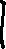             The minutes of the meeting held on 7th June 2022 were proposed, seconded, and agreed as a true record.2319	Matters Arising2319a 2341a	Cllr N James is now the ‘guardian’ of the defibs and all are registered on the Circuit website. Cllr N James has obtained a quote for a new lid for one defib.2319b 2315d	Cllr N James has organised a quote for removal and ongoing mole control.2319	Planning Applications2319a	21/1287/PAProposal:  	Variation/Removal of condition 2 of D3/676/88 (Holiday Occupancy) (Conversion of stable to holiday let accomodation).Site Address:  Dovecote Cottage, COSHESTON, Pembroke Dock, Pembrokeshire, SA72 4UDDecision:	Conditionally approved2319b	22/0267/PAProposal:  	Proposed DwellingSite Address:  Plot 6, Land opposite Tinkers Fold, Cosheston, SA72 4UGComment:	No objection to the proposal, but concerns over provision of footpath as per plot 4 application.2319c	NP/22/0201/FULProposal:  	Change of use of land designation from agricultural to equestrian use and associated facilities blockSite Address:  Land adjacent to Glenhaven, Cosheston, Pembroke Dock, Pembrokeshire, SA72 4TZComment:	Object – not in keeping with area.2319c	22/0054/PAProposal:  	Proposed Surface Water DrainageSite Address:  Land Opposite Tinkers Fold, CoshestonComment:	No objection to the proposal 2319	Financial report	2319a	Debits 	Halsted 		£144.00	Swalec			£27	Welsh Water		£7	Service charge	£18	Current Account	£13764.15	Deposit Account	£20145.50	2319b	Invoices Approved		Defib Lid		£146.50WW Pest Control	£2202320	Councillor Vacancy	The council unanimously resolved to co-opt Mr Tony Wilson.2321	Correspondence2321a	Royal Mail need different post code for village hall address registration – use SA72 4UW2321b Information received regarding sustainable development grant from PCNPA. Clerk to make application for bike shelter for village hall car park.2321c	Clerk noted general correspondence2322	Matters for information and discussion at the Chairman’s discretion2322a	Representatives from Cosheston School attended to seek the council’s support in their attempt to expand their facilities by obtaining new cabin space. The council pledged its full support and the clerk will liase to draft a letter to PCC and Welsh Government.2322b	Various tree and grass cutting jobs being chased up by Cllr T Hodgson2322c	Cllr N Gullam highlighted graffiti on road signs coming into the village.There being no other business the meeting closed at 9.55pm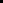 